Mes: _________________________                Horas Reportadas: ______________                                      Horas Acumuladas: _________Nombre del estudiante: ________________________________________________                                         Bloque: _____   Sección: ____Nombre del responsable directo de supervisar las prácticas de redes: _____________________________________Docente de la experiencia educativa: ______________________________________________________________Nombre y firma docente de la experiencia educativa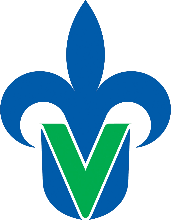 UNIVERSIDAD VERACRUZANAFACULTAD DE ESTADÍSTICA E INFORMÁTICALicenciatura en Redes y Servicios de CómputoREPORTE MENSUAL DE PRÁCTICAS DE REDESPERIODO agosto 21 – enero 22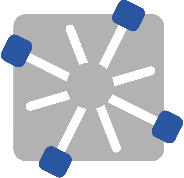 No. Reporte:___          PeriodoActividadObservaciones______________________________Firma del estudiante______________________________________Nombre y Firma del responsable directo de supervisar las prácticas de redes